Black Friday nawet za złotówkę w Świecie BateriiBlack Friday na dobre zadomowił się w Polsce i już dawno przestał być dla konsumentów egzotyczną atrakcją zza oceanu. To doskonała okazja dla każdego fana technologii, aby zakupić wymarzony sprzęt w znacznie niższej cenie. W tym roku Świat Baterii przygotował ponownie wyjątkowe promocje, w ramach których klienci mogą zrobić zakupy nawet za symboliczną złotówkę.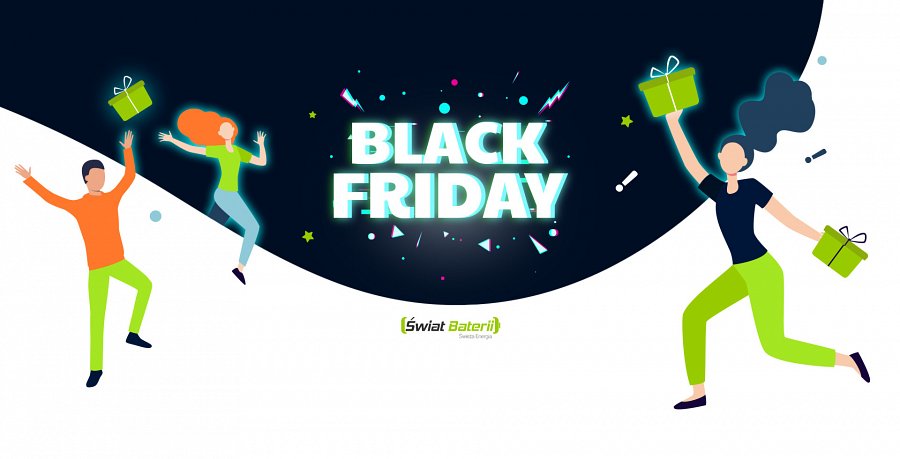 Black Friday na dobre zadomowił się w Polsce i już dawno przestał być dla konsumentów egzotyczną atrakcją zza oceanu. To doskonała okazja dla każdego fana technologii, aby zakupić wymarzony sprzęt w znacznie niższej cenie. W tym roku Świat Baterii przygotował ponownie wyjątkowe promocje, w ramach których klienci mogą zrobić zakupy nawet za symboliczną złotówkę.Niezbędne gadżety dostarczające świeżą energięWśród przecenionych produktów znalazły się m.in. dobrze znane produkty marki Green Cell, które pomogą nam ułatwić korzystanie z urządzeń elektronicznych. Ceny obniżono m.in. dla GC HUB 8w1, który pomoże rozszerzyć możliwości MacBooka, zamieniając 2 porty USB-C w Thunderbolt 3, USB-C, 3x USB-A, HDMI, czytnik kart SD i microSD. W Black Friday można go zakupić nie za standardowe 149,95 zł a już za 89,95 zł.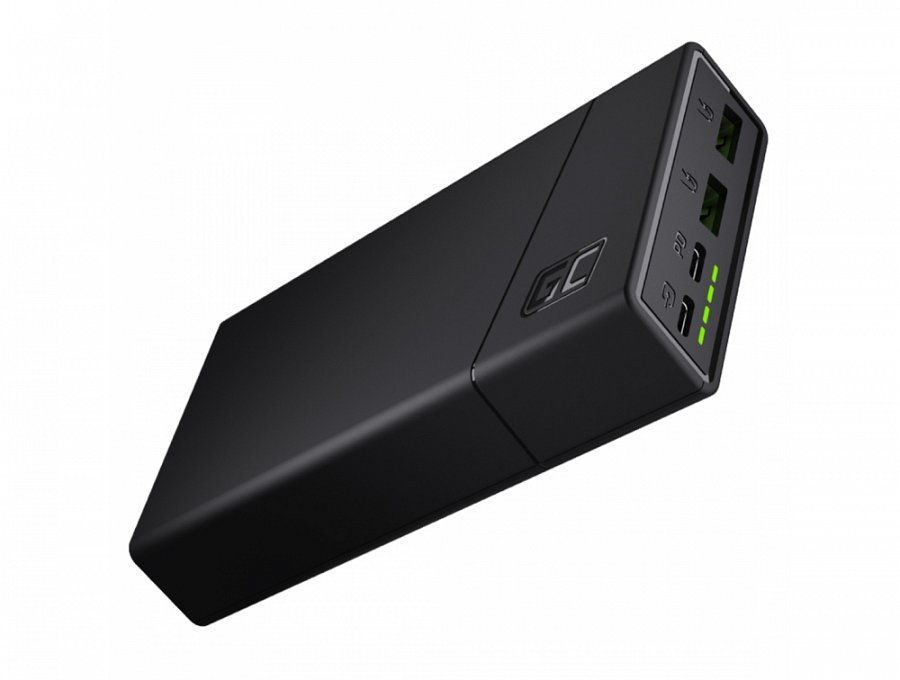 Ci, którzy nie mogą się obyć zapasowej energii, mogą być zainteresowani promocją na power bank GC PowerPlay20 o pojemności 20 000 mAh. Urządzenie może ładować naraz nawet trzy urządzenia za pomocą portów USB-C Power Delivery 18W i 2x USB-A Ultra Charge.Rabat obejmie również GC AirJuice czyli bezprzewodową ładowarkę indukcyjną. Z jej pomocą można ładować nie tylko smartfony, takie jak Apple iPhone 11, Samsung Galaxy S20 czy Huawei P30 Pro, ale także słuchawki Apple AirPods lub Samsung Galaxy Buds.Posiadaczy laptopów może z kolei zaciekawić 20-procentowa zniżka na wszystkie baterie. Dzięki temu wymiana starego egzemplarza na nowy nie musi oznaczać dużego wydatku.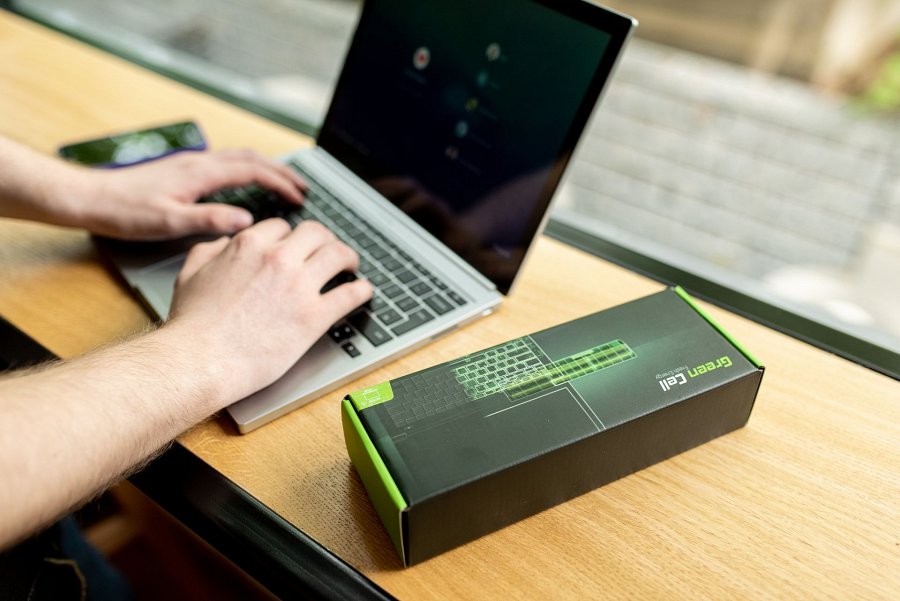 Sklep nie zapomina też o seniorach, dla których przygotował nietypowe “godziny seniorskie”. W ich ramach każdy na hasło “SENIOR” otrzymuje 12% zniżki na baterie do starszych telefonów, aparatów słuchowych oraz baterii AAA.Energia to nie wszystkoŚwiat Baterii przygotował też rabaty dla aktywnych użytkowników. Szukasz odpowiedniego kompana do codziennych treningów? Popularny Mi Band 5 od Xiaomi za 89 zł pomoże Ci dbać o kondycję na co dzień.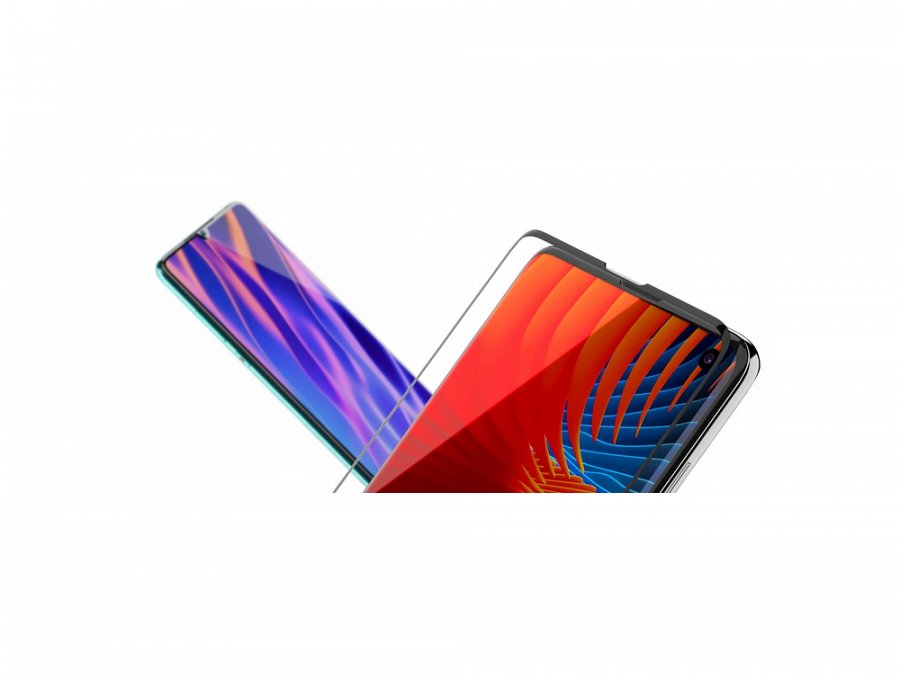 Z kolei dla posiadaczy iPhone 12/12 Pro/12 mini i 12 Pro Max sklep przygotował największą promocję. Bowiem szkło ochronne GC Clarity będzie można zakupić za symboliczną złotówkę.Wszystkie okazje można sprawdzić na dedykowanej stronie Black Friday Świata Baterii.